Фонд оценочных средств СОШ № 24 имени Бориса РукавицынаПромежуточная аттестация по иностранному языку (английскому)11 класс(демоверсия)Назначение работы – оценить уровень языковой подготовки по английскому языку обучающихся 11-х классов общеобразовательных учреждений в целях их промежуточной аттестации.Промежуточная аттестация (ПА) предназначена для итоговой оценки учебной подготовки выпускников среднего общего образования, изучавших иностранный язык (английский) на базовом уровне.Контрольная работа для проведения ПА по иностранному языку (английскому) включает в себя 6 заданий, проверяющих умения в аудировании, чтении и устной речи, а также языковые навыки. Работа содержит 2 задания по устной речи, каждое из которых предполагает свободный ответ. В задании 5 требуется прочесть вслух фрагмент текста; в задании 6 – описать фотографию. Задание 6 является альтернативным: выпускник должен выбрать одну из трёх предложенных фотографий и выполнить задание только относительно этой фотографии. Проверочная работа разрабатывается, исходя из необходимости проверки соответствия уровня сформированности иноязычной коммуникативной компетенции выпускников требованиям нормативных документов, указанным в кодификаторе. В таблице 1 приведено распределение заданий по основным умениям и способам действий.Таблица 1.Распределение заданий проверочной работы по содержанию и видам умений и навыковСистема оценивания отдельных заданий и работы в целомПроверочная работа состоит из 6 заданий. Ответом к каждому из заданий 1, 2, 4 является цифра или последовательность цифр. Ответом к каждому из вопросов в задании 3 является грамматическая форма, состоящая из одного или нескольких слов. Каждое из заданий 1, 2, 4 считается выполненным верно, если правильно указана последовательность цифр. Каждое правильно установленное соответствие оценивается 1 баллом. Каждый из пропусков в задании 3 считается заполненным верно, если правильно указана грамматическая форма, состоящая из одного или нескольких слов. Если грамматическая форма содержит орфографическую ошибку, ответ на задание 3 считается неверным. При этом в ПА по английскому языку допускается использование орфографической нормы американского варианта английского языка и слитное написание составных (аналитических) грамматических форм. Задания 5–6 по устной речи оцениваются в зависимости от полноты и правильности ответа в соответствии с критериями оценивания. Полученные выпускниками баллы за выполнение всех заданий суммируются. Суммарный балл выпускника переводится в отметку по пятибалльной шкале с учётом рекомендуемых шкал перевода, которые приведены в таблице. Таблица 3. Рекомендуемая шкала перевода суммарного балла за выполнение ПА в отметку по пятибалльной шкале в случае выполнения выпускником письменной и устной частей На выполнение заданий диагностической работы отводится 1 час 5 минут (65 минут) без технической подготовки оборудования, проверки качества звучания аудиозаписей и двух пятиминутных перерывов на гимнастику для глаз. Время выполнения задания 1 по аудированию (до 10 минут) и заданий 5–6 по устной речи (каждое из них – до 5 минут) заложено в компьютерную программу. Рекомендуемое время выполнения каждого из заданий 2, 3, 4 – по 15 минут.Условия выполнения работы: Вся работа выполняется в компьютерной форме. 1 вариантЗадание №1 Вы услышите интервью дважды. Выберите правильный ответ 1, 2 или 3.1. Carl Fox says that he …1) likes to travel.2) works in a small agency.3) wanted to work in a travel agency since he was 10 years old.2. Which of the following is TRUE about Carl Fox’s reasons for wanting to work in a travel agency?1) Travelling advantages the job offered.2) His experience of working in resorts abroad.3) His desire to travel to Spain for free.3. Which of the following is NOT Carl’s responsibility?1) Arranging accommodation.2) Vaccinating the clients.3) Offering holiday options.4. Which of the following is Carl’s responsibility if his client is flying?1) Meeting the client at the airport.2) Providing the client with a taxi to the airport.3) Informing the client about weather conditions in place of destination.5. What kind of holiday do modern customers prefer to order nowadays, according to Carl?1) A package tour.2) A tour to a place Carl knows personally.3) A specially designed tour.Задание №2 Установите соответствие между текстами и рубриками, выбрав рубрику из выпадающего списка. Используйте каждую рубрику только один раз. В задании одна рубрика лишняя.Выпадающий список:1. Weather2. Advice3. Famous people4. Hobbies5. Geography6. HistoryThere are a few reasons why one should go to Russiaduring the winter: it’s easier to get tickets to the top ballets and operas, and there are no crowds at other tourist attractions.Those visiting in winter should take along their warmest clothes: It’s bitterly cold (Moscowis as far north as southern Alaska) and quite dry. We recommend a long warm coat –the best you can afford.Jamie Oliver is a genius in the world of food. He is one of the world’s best-loved television personalities. Jamie has inspired millions of people to spend more time enjoying being in thekitchen — and even start growing their own food! His programs have now been broadcast in over 50 countries, delivering delicious Jamie Oliver recipes to his fans.London is famous for one of the mildest climates in the UK. However, Londoners are used to carrying both an umbrella and sunglasses to be prepared for any situation! The number ofrainy days there is fairly consistent throughout the year, with between 11 and 15 rainy days every month. Overall rainfall is highest in November and August and is lowest in March andApril.One of the best things about cooking is that there are lots of different things you can do.There are so many different areas you can go into. If you want, you can take up baking and cake decorating. You can try your hand at creating dishes from specific countries; there areso many national cuisines. One thing’s for certain; you won’t get bored quickly.Russians have always eaten vegetables, such as turnips, cabbage, radish, and cucumbers.Since the 18th century, the potato began to play an ever more important role as one of the most loved ingredients in Russian dishes. At the beginning of the 19th century, Russian cooks started serving food with sauces in the manner that French cuisine had long beenfamous for.Задание №3Who really discovered America?Преобразуйте, если это необходимо, слово CAN так, чтобы оно грамматически соответствовало содержанию текста.Everybody knows that Christopher Columbus discovered America. Was he really the first to reach the continent? The great Norwegian explorer Thor Heyerdal believed that ancient people were able to build boats that 1) ______ cross oceans.Преобразуйте, если это необходимо, слово TWO так, чтобы оно грамматически соответствовало содержанию текста.The 2) __________________ subway line opened in Glasgow, Scotland in 1891.Преобразуйте, если это необходимо, слово SEND так, чтобы оно грамматически соответствовало содержанию текста.Last summer she  3) __________________ a letter to Vladimir Putin, asking for a chihuahua dog.Преобразуйте, если это необходимо, слово BECOME так, чтобы оно грамматически соответствовало содержанию текста.Time passed and the game 4) __________________ more popular.Преобразуйте, если это необходимо, словомNOT WANT так, чтобы оно грамматически соответствовало содержанию текста.The party was so good that children 5) __________________ to go home.Преобразуйте, если это необходимо, слово EAT так, чтобы оно грамматически соответствовало содержанию текста.Russian pancakes blini — are very important in the celebration of Maslenitsa. Blini 6) ______ with jam, sour cream, and of course, lots of butter.Задание №4Прочитайте текст и заполните пропуски 1–6 словами, напечатанными в правой колонке под цифрами 1–8. Каждое из этих слов может быть использовано только один раз. В ответе укажите цифры, под которыми значатся выбранные Вами слова. Два слова в этом списке лишние.1) serious  2) northern  3) appeared 4) worse 5) recorded  6) tried 7) breaks 8) huntThe Arctic regionThe Arctic Ocean is the smallest ocean of the world. It covers the 1) ______ polar region of the Earth. The Arctic region is a very cold place. The lowest 2) ______ temperature there is minus 68 degrees. In spite of the cold, a lot of animals live on the Arctic ice. The polar bear is one of them. Now, due to global warming, the polar bear is in a 3) ______ trouble. The thing is that polar bears 4) ______ seals and they need ice to do this. The bears wait for seals on the ice, hunt them in the water and go back to the shore. If the ice is too thin, it 5) ______ under the bears’ heavy bodies and they may drown. The situation is getting 6) ______ and some researchers say the ocean may become ice-free as soon as 2050.Задание № 5Imagine that you are preparing a project with your friend. You have found some interesting material for the presentation and you want to read this text to your friend. You have 2 minutes to read the text silently, then be ready to read it out aloud. You will not have more than 2 minutes to read it.Задание № 6These are photos from your photo album. Choose one photo to describe to your friend.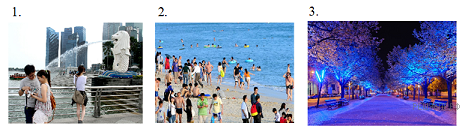 You will have to start speaking in 2 minutes and will speak for not more than 2 minutes (12–15 sentences). In your talk remember to speak about:• where and when the photo was taken• what/who is in the photo• what is happening• why you keep the photo in your album• why you decided to show the picture to your friendYou have to talk continuously, starting with: "I’ve chosen photo number … ".Проверяемые умения и навыкиКоличество заданийМаксимальный первичный балл1.Аудирование152.Чтение: понимание основного содержания текста153.Грамматические навыки164.Лексико-грамматические навыки165.Осмысленное чтение вслух136.Тематическое монологическое высказывание (описание выбранной фотографии)17Отметка по пятибалльной шкале2345Cуммарный балл0-1011-1718-2425-32ТекстABCDEРубрикаPeople use passwords every day. We have passwords to enter our computer or social media. We unlock our mobiles to make a phone call. Passwords are like locks. They protect you but on the other hand it is hard to remember them. That is why some people make a mistake and think of simple passwords. This way they do not forget them. For example, statistics says that 60 % of people use their dates of birth for passwords. The problem is it is easy to hack them and get access to your personal data and bank accounts. The best passwords combine letters, numbers and symbols in an unusual combination. Such a combination should be absolutely random. Of course, it will be difficult for you to memorize it, but this way you will avoid unnecessary risks on the Internet. Of course, do not tell your password to other people.